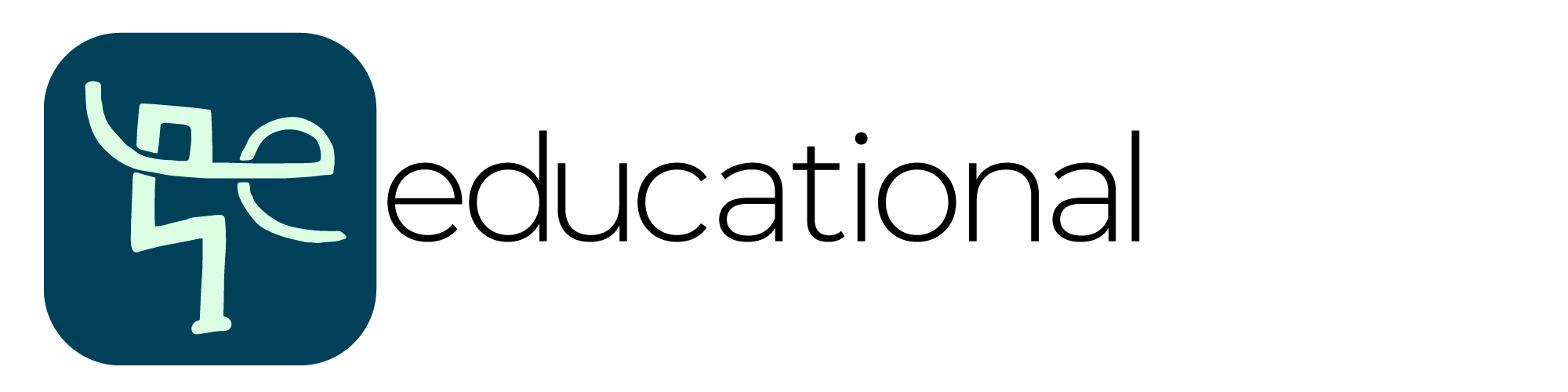 “Storia, letteratura e teatro nella riedizione di un’opera dell’Ottocento” SCHEDA DI ISCRIZIONELa presente richiesta di iscrizione deve essere compilata in ogni sua parte, sottoscritta e caricata sulla piattaforma, nella sezione “completa la tua iscrizione”.Il/La sottoscritto/aCognome_________________________________ Nome___________________________________________, nato/a a ____________________________________________, il__________________________________, residente in via/ piazza_____________________________________________________________________, città_______________________________________________________, CAP___________________________, Codice fiscale________________________________________, Tel._______________________________, e-mail_____________________________________________________________________________________, impiego attuale __________________________________________________________________ C H I E D Edi iscriversi al corso “Storia, letteratura e teatro nella riedizione di un’opera dell’Ottocento”, attivato dalla Gesualdo Edizioni per GE|educational e finalizzato alla riedizione di un testo letterario ottocentesco.Il corso, articolato in 5 lezioni e con sede in Grottaminarda (AV), si svolgerà nei mesi di maggio e giugno 2019 secondo calendario da definire.Il pagamento del corso avverrà nel primo giorno di lezione.È previsto il rilascio di attestato.Le informazioni fornite verranno utilizzate solo per le finalità legate all’organizzazione del corso. L'interessato può esercitare tutti i diritti previsti dall'art. 7 del D.lgs. n. 196/2003 (quali il diritto di aggiornare, rettificare o anche cancellare i dati nei casi previsti), contattando la Gesualdo Edizioni quale Responsabile del trattamento dei dati personali (info@gesualdoedizioni.it).Data _________________                      Firma _______________________________________